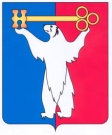 АДМИНИСТРАЦИЯ ГОРОДА НОРИЛЬСКАКРАСНОЯРСКОГО КРАЯПОСТАНОВЛЕНИЕ31.03.2016	                  		        г. Норильск		          	                        № 185Об утверждении перечня получателей бюджетных средств, подведомственных главным распорядителям средств бюджета муниципального образования город НорильскВ соответствии со статьями 38.1, 158 Бюджетного кодекса Российской Федерации,  ПОСТАНОВЛЯЮ:1. Утвердить перечень получателей бюджетных средств, подведомственных главным распорядителям бюджетных средств бюджета муниципального образования город Норильск (прилагается). 2. Опубликовать настоящее постановление в газете «Заполярная правда» и разместить его на официальном сайте муниципального образования город Норильск.3. Настоящее постановление вступает в силу с даты его подписания и распространяет свое действие на правоотношения, возникшие с 01.01.2016.Руководитель Администрации города Норильска	          	                    Е.Ю. Поздняков                                                       УТВЕРЖДЕН                                                          постановлением                                                                                          Администрации города Норильска                                                                от 31.03.2016 №185Перечень получателей бюджетных средств, подведомственных главным распорядителям средств бюджета муниципального образования город Норильск№ п/пНаименование главного распорядителя бюджетных средствНаименование получателей бюджетных средств, подведомственных главным распорядителям бюджетных средств 1Муниципальное учреждение Администрация города Норильскамуниципальное казенное учреждение «Норильский городской архив»1Муниципальное учреждение Администрация города Норильскамуниципальное казенное учреждение «Управление капитальных ремонтов и строительства»1Муниципальное учреждение Администрация города Норильскамуниципальное казенное учреждение «Управление по содержанию и строительству автомобильных дорог г. Норильска»2муниципальное учреждение «Управление общего и дошкольного образования Администрации города Норильска»муниципальное казенное учреждение «Централизованная бухгалтерия учреждений общего и дошкольного образования»3муниципальное учреждение «Управление по делам культуры и искусства Администрации города Норильска»муниципальное казенное учреждение «Централизованная бухгалтерия учреждений по делам культуры и искусства»4муниципальное учреждение «Управление по спорту и туризму Администрации города Норильска»муниципальное казенное учреждение «Централизованная бухгалтерия учреждений спорта»5муниципальное учреждение «Управление по делам гражданской обороны и чрезвычайным ситуациям Администрации города Норильска»муниципальное казенное учреждение «Служба спасения»